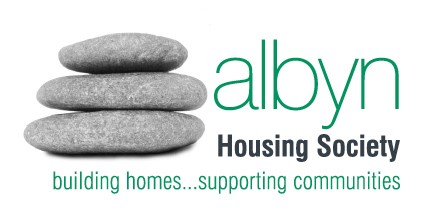 Post of Head of hriPost Ref: HRI13Thank you for your interest in the above position.Please find enclosed Application Pack for these posts, consisting of the following items:Application FormJob DescriptionPerson SpecificationSummary of Terms & Conditions of EmploymentData Protection Act StatementShould you decide to apply for these posts please complete the application form fully, giving as much information as possible. You should read the person specification and job description carefully and, when completing your supporting statement, detail your suitability for the post in line with the person specification. Give examples from your current or previous posts to demonstrate how you meet the criteria. You should also include any relevant skills you may have gained through voluntary work. The information contained on Page 2 and Page 7 will not be made available to the short-listing panel.The closing date for applications is 12 noon on Monday 14 August. Initial interviews will take place on Friday 18 August. Applications received after this time and date will not be considered. Please return your completed application form by email in Word format to recruitment@albynhousing.org.uk.Private and ConfidentialApplication For EmploymentPersonal DetailsRelationship to Board or Staff MembersPlease Note:  Canvassing Members or senior officers of the Society directly or indirectly will immediately disqualify your application.Education, Qualifications, Training and DevelopmentPlease list all the Educational Qualifications that you hold. You should start with your Secondary School Education and provide details of the start/end date, name of Educational Establishment and provide details of the qualifications with subject and grade. You should follow the same format for College/University qualifications. Please list any courses you have attended with current or previous employers which may relevant to this post.Please list below current membership of professional or other bodies which may be relevant to this post.Employment RecordCurrent or Most Recent EmploymentPrevious Employment Please list the details of your previous employment, with the most recent first.  Please identify any gaps in your employment history.  Continue on a separate sheet if necessary.Please include any previous work experience (paid or unpaid), starting with the most recent first in terms of your employment over the last 10 years.Supporting StatementDriving LicenceReferencesPlease give the names and addresses of 2 referees (who are not relatives or friends) who know you well and can provide reliable information about your experience, skills and competencies with regards to this post.  At least one of the referees should be your current or most recent employer.  References will only be taken after the interview process for the successful candidate. MiscellaneousDisabilityPersonal DataWe treat personal data collected during the recruitment process in accordance with our data protection policy and our policy on processing special category personal data and criminal records. Information about how your data is used and the basis for processing your data is provided in our job applicant privacy notice. Please note that if you are successful at interview: your employment application will be subject to verification and this will involve references being followed up, qualifications being verified, a Disclosure Scotland pre-employment check, a financial check (only applicable to some roles) and an Occupational Health check.CertificationI confirm that the information provided is correct and understand that any false information or deliberate omissions will disqualify me from employment or may result in my dismissal. If a job offer is made, I authorise references, Disclosure Scotland clearances and if appropriate financial checks from the employers I have provided in support of this application. I release the company and referees from any liability caused by giving and receiving such information.APPLICATION FOR EMPLOYMENTFor Office Use OnlyFor Office Use OnlyApplicant NumberHRIL13/Post Ref No HRIL13Post TitleHead of HRIDepartmentHRIFull Name MrMrsMsMissOther (Please Specify)AddressPostcode( Home ( Mobile / DaytimeEmail AddressNI NumberAre you related to any member(s) of Albyn Housing Society or Highland Residential staff?Yes / NoIf so, please state name and relationship:If so, please state name and relationship:For Office Use OnlyFor Office Use OnlyApplicant NumberHRIL13/Are you a tenant or sharing owner of Albyn Housing Society or Highland Residential?Yes / NoDo you receive any services supplied by Albyn Housing Society or Highland Residential, e.g. factoring services?Yes / NoHave you been a Board member of Albyn Housing Society or Highland Residential in the last 12 months?Yes / NoAre you related to any member(s) of the Albyn Housing Society Board or of the Highland Residential Board?Yes / NoIf so, please state name and relationship:If so, please state name and relationship:Do you know anyone who works for Albyn Housing Society or Highland Residential?Yes / NoIf so, please state name and relationship:If so, please state name and relationship:Name of Qualification & SubjectDate AttendedCourse TitleName of ProviderDate AttendedDurationBodyMembership GradeJob TitleDate AppointedCurrent SalaryCurrent SalaryEmployer(AddressDescription of DutiesReason for seeking new employmentIf applicable, the date you leftNotice PeriodDates of EmploymentPost HeldName of EmployerLocationReason for LeavingThe section ‘Supporting Application’ provides an opportunity for you to present your skills, experience, knowledge, qualifications and personal qualities, which are relevant to the Person Specification and Job Description.  You should respond to each item on the Person Specification, indicating how you meet or have the potential to meet the criteria.  Remember to :be specific about your relevant skills, knowledge, experience, qualifications and personal qualitiesexplain how you have used them and with what resultsexplain how you would use them for the post applied foruse information about your current and/or previous employment and voluntary work, community or leisure interests to respond to the items on the Person Specification.Where possible, give examples and be prepared to develop these during an interview.Do you have a full, current driving licence?Yes / NoDo you have access to a car?Yes / NoNamePost TitleCompanyAddressPostcode(E-mail AddressRelationshipPlease tick box if you do not wish this referee to be approached without notifying you beforehandPlease tick box if you do not wish this referee to be approached without notifying you beforehandPlease tick box if you do not wish this referee to be approached without notifying you beforehandPlease tick box if you do not wish this referee to be approached without notifying you beforehandNamePost TitleCompanyAddressPostcode(E-mail AddressRelationshipPlease tick box if you do not wish this referee to be approached without notifying you beforehandPlease tick box if you do not wish this referee to be approached without notifying you beforehandPlease tick box if you do not wish this referee to be approached without notifying you beforehandPlease tick box if you do not wish this referee to be approached without notifying you beforehandIf you have any financial, business, or other personal interests which might reasonably be regarded as conflicting with the needs of this post, please give details:If you have any financial, business, or other personal interests which might reasonably be regarded as conflicting with the needs of this post, please give details:If you have any financial, business, or other personal interests which might reasonably be regarded as conflicting with the needs of this post, please give details:Where did you see this post advertised?Are you eligible for employment in the United Kingdom?  In accordance with the Asylum and Immigration Act 2006, you will need to demonstrate your eligibility for employment in the UK.  If your application is successful, you will need to confirm you eligibility by providing original documentation.  A copy of the documentation will be retained on your personal file and the original will be returned to you. Are you eligible for employment in the United Kingdom?  In accordance with the Asylum and Immigration Act 2006, you will need to demonstrate your eligibility for employment in the UK.  If your application is successful, you will need to confirm you eligibility by providing original documentation.  A copy of the documentation will be retained on your personal file and the original will be returned to you. Yes / NoDo you have a disability as defined by the Equality Act?Yes / No / Prefer not to sayIf yes, please give information hereIf yes, please give information hereDo you require any adjustments or support to assist you during the recruitment process?Yes / No Please also give details of any adjustments that may be required to the workplace or equipment that will assist you in performing the role to the best of your abilityPlease also give details of any adjustments that may be required to the workplace or equipment that will assist you in performing the role to the best of your abilitySignedDate